ВведениеВ рамках рассмотрения организации работы Сектора стандартизации электросвязи МСЭ (МСЭ-T) Государства – Члены МСЭ, Администрации связи (АС) которых являются членами Регионального содружества в области связи (РСС), предлагают следующие предложения по работе Всемирной ассамблеи по стандартизации электросвязи МСЭ 2016 года (ВАСЭ	-16).Приложение: 1Перечень стран участников Регионального содружества в области связи (РСС), поддерживающих Общие предложения по работе ВАСЭ-16Примечание: «» - 	администрация связи поддерживает предложение.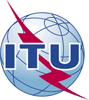 Всемирная ассамблея по стандартизации электросвязи (ВАСЭ-16)
Хаммамет, 25 октября – 3 ноября 2016 годаВсемирная ассамблея по стандартизации электросвязи (ВАСЭ-16)
Хаммамет, 25 октября – 3 ноября 2016 года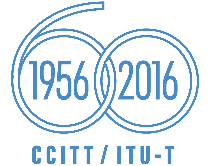 ПЛЕНАРНОЕ ЗАСЕДАНИЕПЛЕНАРНОЕ ЗАСЕДАНИЕДокумент 47-RДокумент 47-R27 сентябрь 2016 года27 сентябрь 2016 годаОригинал: русскийОригинал: русскийГосударства  Члены МСЭ, Члены Регионального содружества
в области связи (РСС)Государства  Члены МСЭ, Члены Регионального содружества
в области связи (РСС)Государства  Члены МСЭ, Члены Регионального содружества
в области связи (РСС)Государства  Члены МСЭ, Члены Регионального содружества
в области связи (РСС)Общие предложения для работы АссамблеиОбщие предложения для работы АссамблеиОбщие предложения для работы АссамблеиОбщие предложения для работы АссамблеиРезюме:RCC XX Дополнительный документНазвание Предложения РССАзербайджанАрмения БеларусьГрузия Казахстан КыргызстанМолдова Россия Таджикистан Туркменистан Узбекистан Украина I. Рабочие методы (КОМ3)1.Пересмотру Резолюции 1 «Внутренний регламент Сектора стандартизации  электросвязи МСЭ»2.Пересмотр Резолюции 7  «Сотрудничество с Международной организацией по стандартизации и Международной электротехнической комиссией»3.Пересмотру Резолюции 18 «Принципы и процедуры распределения работы и координации между Сектором радиосвязи МСЭ и Сектором стандартизации электросвязи МСЭ»4.Пересмотр Резолюции 57 «Усиление координации и сотрудничества между тремя Секторами МСЭ по вопросам, представляющим взаимный интерес»5.Пересмотр Резолюции 67 «Использование в Секторе стандартизации электросвязи МСЭ языков Союза на равной основе»II. Рабочая программа и структура Исследовательских комиссий (КОМ4)Будущая структура ИК МСЭ-Т6.Структура Исследовательских комиссий МСЭ-Т7.О завершении работы Комитета по рассмотрению8.Пересмотр Резолюции 54 «Создание региональных групп и оказание им помощи»Вопросы ВВУИО9.Пересмотр Резолюции 75 «Вклад Сектора стандартизации электросвязи МСЭ в выполнение решений Всемирной встречи на высшем уровне по вопросам информационного общества»Соответствие и функц. совместимость (C&I), борьба с контрафактом10.Проект новой Резолюции ВАСЭ «Оказание Государствам-Членам помощи в борьбе с хищениями мобильных устройств и в предотвращении этого явления»11.Проект новой Резолюции ВАСЭ «Борьба с контрафактными устройствами электросвязи/информационно-коммуникационных технологий»12.Пересмотр Резолюции 76 «Исследования, касающиеся проверки на соответствие и функциональную совместимость, помощи развивающимся странам и возможной будущей программы, связанной со Знаком соответствия МСЭ»Управление ресурсами13.Проект новой Резолюции ВАСЭ «Защита пользователей/потребителей услуг электросвязи»14.Пересмотр Резолюции 20 «Процедуры для распределения и управления международными ресурсами нумерации, наименования, адресации и идентификации (NNAI) в области электросвязи»15.Пересмотр Резолюции 29 «Альтернативные процедуры вызова в международных сетях электросвязи»16.Пересмотр Резолюции 61 «Противодействие неправомерному присвоению и использованию ресурсов нумерации международной электросвязи и борьба с неправомерным присвоением и использованием»17.Пересмотр Резолюции 65 «Доставка номера вызывающего абонента, идентификация линии вызывающего абонента и определение происхождения»18.Новая Резолюция ВАСЭ по интеграции национальных планов телефонной нумерации в глобальную базу данных МСЭ-Т распределенной/выделенной в пользование телефонной нумерации19.Пересмотр Резолюции 64 «О распределении IP-адресов в содействии переходу на IPv6 и его внедрению»Стандартизация20.Пересмотр Резолюции 77 «Работа по стандартизации в области организации сетей с программируемыми параметрами (SDN) в Секторе стандартизации электросвязи МСЭ»Преодоление цифрового разрыва21.Пересмотр Резолюции 44 «Преодоление разрыва в стандартизации между развивающимися и развитыми странами» в части создания тестирующих центров в развивающихся странахПрочие вопросы (регуляторные, политические, экономические вопросы)22Новая Резолюция ВАСЭ по взаимодействию сетей 4G, 5G/IMT-2020 и дальнейших поколений23.Пересмотр Резолюции 2 «Сфера ответственности и мандаты исследовательских комиссий Сектора стандартизации электросвязи МСЭ»24.Обновление Рекомендации МСЭ-Т А.12 «Обозначение и компоновка Рекомендаций МСЭ-Т»25.Новая Резолюция ВАСЭ по участию Сектора стандартизации электросвязи в регулярном рассмотрении и пересмотре Регламента международной электросвязи